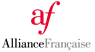 KURSY DLA DZIECIKURSY DLA MŁODZIEŻY: 13-15 latDOROŚLI I STARSZA MŁODZIEŻ (od 16 lat)KURSY SPECJALISTYCZNEKURSY INDYWIDUALNEDzieci w wieku przedszkolnym: 5-7 latDzieci w wieku wczesnoszkolnym: 7-9 latDzieci w wieku szkolnym: 10-12 latpoziom A1.1. kurs roczny 40 godz.godz. 60 min) kurs stacjonarny /zajęcia 1 raz w tygodniufrancuski kreatywnie z wykorzystaniem elementów języka angielskiego (dla chętnych), bez podręcznikacena : 25 PLN za 1 godz., cena roczna : 1000,00 PLN - płatności : przy zapisie wpłata 500 pln (w tym 300 pln opłata administracyjna)   - odpłatność ratalna : 250 pln do 30 listopada br,  250 pln do 31 stycznia 2022 poziom A1.1. kurs roczny 40 godz. (1 godz. 60 min)   kurs stacjonarny /zajęcia 1 raz w tygodniufrancuski kreatywnie z wykorzystaniem elementów języka angielskiego(dla chętnych), bez podręcznikacena : 25 PLN za 1 godz., cena roczna 1000,00 PLN - płatności : przy zapisie wpłata 500 pln ( w tym 300 pln opłata administracyjna)   - odpłatność ratalna : 250 pln do 30 listopada br,  250 pln do 31 stycznia 2022 poziom A1.1 kurs roczny 60 godz. (1 godz. 45 min) poziom  A2   kurs roczny 60 godz. (1 godz. 45 min) – kontynuacja kursy stacjonarne / zajęcia 1 raz w tygodniu  francuski standardowy z przyjaznym podręcznikiem  cena:  23 PLN za 1 godz., cena roczna : 1380 PLN- płatności: przy zapisie wpłata 500 PLN (w tym  300 PLN opłata administracyjna)  - odpłatność ratalna : 500 PLN do 30 listopada br, 380 PLN do 31 stycznia 2022,   - bonus 50 PLN za odpłatność roczną  Poziom A1.1Poziom A1.2Poziom A2Kurs roczny70 hkursy stacjonarne lub online / zajęcia 1 raz w tygodniu 2 godz. /60 minFrancuski standardowy z przyjaznym podręcznikiemCena 23 PLN za 1hCena roczna:1610 zł- płatności: przy zapisie wpłata 500 PLN (w tym 300 PLN opłaty administracyjnej)- odpłatność ratalna :500 PLN do 30 listopada br, 500 PLN do 31 stycznia 2022, 110 PLN do 31 marca 2022- bonus 50 PLN za odpłatność rocznąKurs roczny70 hkursy stacjonarne lub online / zajęcia 1 raz w tygodniu 2 godz. /60 minFrancuski standardowy z przyjaznym podręcznikiemCena 23 PLN za 1hCena roczna:1610 zł- płatności: przy zapisie wpłata 500 PLN (w tym 300 PLN opłaty administracyjnej)- odpłatność ratalna :500 PLN do 30 listopada br, 500 PLN do 31 stycznia 2022, 110 PLN do 31 marca 2022- bonus 50 PLN za odpłatność roczną1.Kurs roczny2. 70 h3. kursy stacjonarne lub online / zajęcia 1 raz w tygodniu 2 godz. /60 min4.Francuski standardowy z przyjaznym podręcznikiem5.Cena 23 PLN za 1h6.Cena roczna:1610 zł- płatności: przy zapisie wpłata 500 PLN (w tym 300 PLN opłaty administracyjnej)- odpłatność ratalna :500 PLN do 30 listopada br, 500 PLN do 31 stycznia 2022, 110 PLN do 31 marca 2022- bonus 50 PLN za odpłatność roczną- poziom A1.1, A1.2 - poziom A2.1, A2.2, A2.3 - poziom B1 kurs roczny 100 godz. (1 godz./ 45 min) - francuski standardowy z podręcznikiem / możliwość zapisu na 1 semestr - cena : 23 PLN za 1 godz., cena roczna: 2300 PLN - płatności: przy zapisie wpłata 500 PLN (w tym 300 PLN opłaty administracyjnej) - odpłatność ratalna : 500 PLN do 30 listopada br, 500 PLN do 31 stycznia 2022, 500 PLN do   31 marca 2022, 300 PLN do 30 kwietnia 2022- bonus 50 PLN za odpłatność roczną - kursy stacjonarne lub online /zajęcia 1 lub 2 razy w tygodniu - możliwość indywidualnej negocjacji rat dla stałych klientów AF - poziom B2 kurs roczny 100 godz. (1 godz./ 45 min) - francuski standardowy podręcznik + materiały AF /możliwość zapisu na 1 semestr- cena: 24 PLN za 1 godz., cena roczna: 2400 PLN - płatności : przy zapisie wpłata 500 PLN (w tym 300 PLN opłaty administracyjnej) - odpłatność ratalna : 500 PLN do 30 listopada br, 500 PLN do 31 stycznia 2022, 500 PLN do 31 marca 2022, 400 PLN do 30 kwietnia 2022 - bonus za odpłatność roczną - kursy stacjonarne lub online/ zajęcia 1 lub 2 razy w tygodniu (do ustalenia z grupą)- możliwość indywidualnej negocjacji rat dla stałych klientów AF - kurs prowadzony przez egzaminatorów DELF/DALF z certyfikatami Francuskiego   Ministerstwa Edukacji- poziom B2 kurs 30 godz. ( 1 godz. 45 min) - przygotowanie do egzaminu DELF B2 - cena : 29 PLN za 1 godz., całość : 870 PLN - kurs z wykorzystaniem materiałów własnych AF w tym testów egzaminacyjnych- płatności : przy zapisie 500 PLN ( w tym 300 PLN opłata administracyjna), pozostała   kwota do 30 dni od daty rozpoczęcia się kursu ) -  kurs stacjonarny lub online / zajęcia 1 raz w tygodniu 2 godz. /45 min- kurs prowadzony przez egzaminatorów DELF /DALF z certyfikatami Francuskiego    Ministerstwa Edukacji.  Poziom A1- B1Poziom B2Poziom C1-C290 pln/1 h. 60min.- kurs stacjonarny lub online - dojazd do Klienta w obrębie Torunia 20 PLN 95 pln/1h. 60 min.Prowadzą lektorzy certyfikowani- kurs stacjonarny lub online - dojazd do Klienta w obrębie Torunia 20 PLN 100 pln/1h 60 min.Prowadzą lektorzy certyfikowani- kurs stacjonarny lub online - dojazd do Klienta w obrębie Torunia 20 PLN 